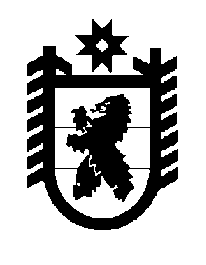 Российская Федерация Республика Карелия    ПРАВИТЕЛЬСТВО РЕСПУБЛИКИ КАРЕЛИЯРАСПОРЯЖЕНИЕот 20 июня 2016 года № 454р-Пг. Петрозаводск В соответствии с частью 11 статьи 154 Федерального закона 
от 22 августа   2004 года № 122-ФЗ «О внесении изменений в законодательные акты Российской Федерации и признании утратившими силу некоторых законодательных актов Российской Федерации в связи с принятием федеральных законов «О внесении изменений и дополнений в Федеральный закон «Об общих принципах организации законодательных (представительных) и исполнительных органов государственной власти субъектов Российской Федерации» и «Об общих принципах организации местного самоуправления в Российской Федерации», учитывая решение Совета муниципального образования «Беломорский муниципальный район» от 28 декабря 2015 года № 191 «Об утверждении Перечня имущества, предлагаемого к передаче из муниципальной собственности муниципального образования «Беломорский муниципальный район» в государственную собственность Республики Карелия: 1. Утвердить прилагаемый перечень имущества, передаваемого из муниципальной собственности муниципального образования «Беломорский муниципальный район» в государственную собственность Республики Карелия.2. Государственному комитету Республики Карелия по управлению государственным имуществом и организации закупок совместно с администрацией муниципального образования «Беломорский муниципальный район» обеспечить подписание передаточного акта.3. Право собственности Республики Карелия на указанное в распоряжении имущество возникает с момента подписания передаточного акта.           ГлаваРеспублики  Карелия                                                              А.П. ХудилайненУтвержден распоряжением Правительства Республики Карелия                                                                            от 20 июня 2016 года № 454р-ППЕРЕЧЕНЬ имущества, передаваемого из муниципальной собственности муниципального образования «Беломорский муниципальный район» в государственную собственность Республики Карелия____________№ п/пНаименование имуществаАдрес местонахождения имуществаИндивидуализирующие характеристики имущества1234Детский дом «Теремок»г. Беломорск, ул. Строительная, д. 19жилой, двухэтажный, общая площадь , кадастровый номер 10:11:0010604:27, балансовая стоимость 2814151,26 рубляЗемельный участокг. Беломорск, ул. Строительнаяобщая площадь , кадастровый номер 10:11:0010604:21Ограждение металлическоег. Беломорск, ул. Строительная, д. 19балансовая стоимость 557377 рублейОграждение металлическоег. Беломорск, ул. Строительная, д. 19балансовая стоимость 99162 рубляДиск DVD «Алкоголь… Признать виновным!»г. Беломорск, ул. Строительная, д. 19балансовая стоимость 540 рублейДиск DVD «Алкоголь… Признать виновным!»г. Беломорск, ул. Строительная, д. 19балансовая стоимость 610 рублей Диск DVD «Алкоголь… Признать виновным!»г. Беломорск, ул. Строительная, д. 19балансовая стоимость 636 рублейДиск DVD «Алкоголь… Признать виновным!»г. Беломорск, ул. Строительная, д. 19балансовая стоимость 540 рублейДиск DVD «Алкоголь… Признать виновным!»г. Беломорск, ул. Строительная, д. 19балансовая стоимость 540 рублей Диск DVD «Алкоголь… Признать виновным!»г. Беломорск, ул. Строительная, д. 19балансовая стоимость 640 рублей  Диск DVD «Алкоголь… Признать виновным!»г. Беломорск, ул. Строительная, д. 19балансовая стоимость 640 рублейДиск DVD «Алкоголь… Признать виновным!» г. Беломорск, ул. Строительная, д. 19балансовая стоимость 640 рублей Акустическая система 
(2 шт.)г. Беломорск, ул. Строительная, д. 19балансовая стоимость 8500 рублей Антенна спутниковая DRS-5001г. Беломорск, ул. Строительная, д. 19балансовая стоимость 6500 рублей1234Антенна спутниковая «Триколор» (2 шт.)балансовая стоимость 18000 рублей  Аппарат для определения плоскостопия «Плантограф»балансовая стоимость 5928 рублей Аппарат «Ротта» (с комплектом таблиц)балансовая стоимость 3770 рублей  Бассейн сухой АЛ 215балансовая стоимость 23500 рублей  Велосипед марка Forward 1шт.,марка Topgear 2 шт.;марка Topgear Junior 1 шт., балансовая стоимость 19676,80 рубля Весы МК-6.2-А22балансовая стоимость 7500 рублей  Весы электронные до балансовая стоимость 8500 рублей  Весы электронные напольныебалансовая стоимость 9500 рублей  Видеокамера МВК-09СК с кодером видеосигнала (Россия) (4 шт.)балансовая стоимость 12400 рублей  Видеорегистратор балансовая стоимость 31500 рублей Винтовка пневматическая МП-512-11балансовая стоимость 3885 рублей Водонагреватель электрический «Redber» (2 шт.)балансовая стоимость 12696 рублей  Водонагреватель балансовая стоимость 7900 рублей Водонагреватель балансовая стоимость 7797,80 рубляВодонагреватель балансовая стоимость 6187,44 рубляВодонагреватель балансовая стоимость 7620 рублей  Водонагреватель «Реал 100»балансовая стоимость 7400 рублей   1234Водонагреватель «Реал»балансовая стоимость 7400 рублей  Водонагреватель «Реал» (4 шт.)объем , балансовая стоимость 14651,28 рубляВодонагреватель «Redber»объем , балансовая стоимость 6600 рублейВодонагреватель «Redber»объем , балансовая стоимость 6600 рублейВодонагреватель объем , балансовая стоимость 4600 рублейВодосчетчик ВСКМ 90/50 муфтовыйбалансовая стоимость 10470 рублейВорота футбольныебалансовая стоимость 18047,28 рубляГитара (2 шт.)балансовая стоимость 8700 рублейДетский игровой комплексбалансовая стоимость 60350 рублейДетский рукоходбалансовая стоимость 40550 рублейДиван «Престиж»балансовая стоимость 11200 рублейДиван «Престиж»балансовая стоимость 5610 рублейДиван «Новь 1» (2 шт.)балансовая стоимость 23250 рублейДиван «Престиж»балансовая стоимость 6000 рублейДоска передвижная поворотная ДП 11кбалансовая стоимость 4270 рублейДрель аккумуляторная Sturm!-профессионалбалансовая стоимость 3700 рублейДушевая кабинабалансовая стоимость 16500 рублейДушевая кабинабалансовая стоимость 18975 рублейДушевая кабинабалансовая стоимость 14858 рублейИзвещатель пожарный пламени ИП 303-4 «Бекас» (Россия) (2 шт.)балансовая стоимость 7400 рублей1234Источник бесперебойного питаниябалансовая стоимость 3390 рублейИсточник резервиро-ванного питания ИРП 220/24/16 (Россия)балансовая стоимость 3200 рублейКачалка на пружине «Джип»балансовая стоимость 23600 рублейКачели на металлических стойках, средниебалансовая стоимость 14000 рублейКинотеатр домашний Philipsбалансовая стоимость 7490 рублейКниги (242 экз.)балансовая стоимость 63958,60 рубляКомбайн кухонный «Тефаль-Камо»балансовая стоимость 4700 рублейКомод (3 шт.)балансовая стоимость 12000 рублейКомод (2 шт.)балансовая стоимость 10500 рублейКомпьютер RAMEC Gale WK 01829489балансовая стоимость 11629,65 рубляКомпьютер RAMEC Gale WK 01829489балансовая стоимость 11629,65 рубляКомпьютер RAMEC Gale WK 01829489балансовая стоимость 11629,65 рубляКресло компьютерное CH 418балансовая стоимость 14200 рублейКровать К.191.01 белая, 800х1900 (15 шт.) балансовая стоимость 54300 рублейКровать К.191.01 белая, 800х1900 (10 шт.)балансовая стоимость 31500 рублейКсерокс МФУ Canon MF3010 балансовая стоимость 7790 рублейКулер Ecotronic H2-LEбалансовая стоимость 6990 рублейКушетка медицинская (2 шт.)балансовая стоимость 10400 рублейМагнитофон Samsungбалансовая стоимость 4760 рублейМашина стиральная Samsung WF-B861 балансовая стоимость 15200 рублей1234Машина стиральная Aristonбалансовая стоимость 14990 рублейМашина швейная Brotherбалансовая стоимость 5304 рубляМашина швейная Brotherбалансовая стоимость 5500 рублейКомплект мебели «Руно» (3 шт.)балансовая стоимость 66000 рублейМебель – модульная система «Бостон»балансовая стоимость 6900 рублейМебель – модульная система «Сити» (2 шт.)балансовая стоимость 14200 рублейМебель – модульная система «Сити» (2 шт.)балансовая стоимость 18700 рублейМебель мягкая (набор)балансовая стоимость 24100 рублейМебель-секция 3-ярусная для стенки «Антошка» (3 шт.)балансовая стоимость 9600 рублейМебель-секция 4-ярусная для стенки «Антошка» (3 шт.)балансовая стоимость 11250 рублейМебель-тумба «Сити-50» с раковинойбалансовая стоимость 3750 рублейМебель для школьникабалансовая стоимость 24500 рублейМебель – шкафбалансовая стоимость 21200 рублейМебель – шкаф книжный «ВИВА СБ»балансовая стоимость 16120 рублейМебель – шкаф книжный «ВИВА СБ»балансовая стоимость 6300 рублейМебель – шкаф 2-дверной «Эконом»балансовая стоимость 20250 рублейМебель – шкаф 3-дверной «Эконом»балансовая стоимость 14600 рублейМебель – шкаф 3-дверной Экономбалансовая стоимость 45000 рублейМебель – шкаф для одежды 2-секционныйбалансовая стоимость 7660 рублей1234Мебель – шкаф для одежды 3-секционныйбалансовая стоимость 10480 рублейМебель – шкаф книжныйбалансовая стоимость 3924,30 рубляМебель – шкаф книжныйбалансовая стоимость 3911,60 рубляМебель – шкаф книжныйбалансовая стоимость 65700 рублейНабор мебели «Элегия» со шкафомбалансовая стоимость 16100 рублейНабор мебели «Элегия» со шкафомбалансовая стоимость 16100 рублейМонитор 18,5 Acerбалансовая стоимость 4 770 рублейМонитор Acer 18.5 LCD monitor, V193HQVb, 5 ms, 1366х768, 5000:1балансовая стоимость 4464,29 рубляМонитор Acer»18.5 LCD monitor, V193HQVb, 5 ms, 1366х768, 5000:1балансовая стоимость 4464,29 рубляМонитор Acer 18.5 LCD monitor, V193HQVb, 5 ms, 1366х768, 5000:1балансовая стоимость 4464,29 рубляМонитор 19 Samsung 943 snбалансовая стоимость 12980 рублейМонитор BenQ F71PG, (Тайвань)балансовая стоимость 5500 рублейМонитор LI 21.5балансовая стоимость 11980 рублейМонитор LI 23балансовая стоимость 7290 рублейМясорубка Bosch 1501балансовая стоимость 3300 рублейМясорубка МИМ-300Мбалансовая стоимость 35600 рублейНоутбук DYбалансовая стоимость  35000 рублейНоутбук HPбалансовая стоимость 25000 рублей1234Ноутбук Samsung RV408-АО1балансовая стоимость 19580 рублейНоутбук Acer Aspire балансовая стоимость 28990 рублейНоутбук ASUSбалансовая стоимость 48390 рублейНоутбук Toshiba С660балансовая стоимость 16999 рублейНоутбук Samsungбалансовая стоимость 26290 рублейОбувница «Бергамо С»балансовая стоимость 5950 рублейОбувница «Бергамо С»балансовая стоимость 5950 рублейОбувница «Бергамо С»балансовая стоимость 4100 рублейПалатка балансовая стоимость 6380 рублейПерфоратор электрический «Интерскол» П-26 балансовая стоимость 4800 рублейПечь СВЧбалансовая стоимость 8800 рублейПианино «Октябрь»балансовая стоимость 10370 рублейПианино «Тверца»балансовая стоимость 10685,07 рубляПлеер DVD Akiraбалансовая стоимость 3210 рублейПлеер DVD LGбалансовая стоимость 4060 рублейПлеер DVD Sonyбалансовая стоимость 4000 рублейПлита электрическая «Мечта»балансовая стоимость 5020 рублейПлита электрическая  балансовая стоимость 59000 рублейПрибор приемно-контрольный «МСА-Редут»балансовая стоимость 8800 рублей1234Принтер HP LaserJet 1102балансовая стоимость 6913,62 рубляПринтер HPLaserJet 1102балансовая стоимость 7078,23 рубляПринтер лазерныйбалансовая стоимость 5629 рублейПринтер лазерныйбалансовая стоимость 3390 рублейПринтер лазерный Brotherбалансовая стоимость 11580 рублейПринтер лазерный Brotherбалансовая стоимость 3390 рублейПроектор балансовая стоимость 21850 рублейПроигрыватель DVDбалансовая стоимость 4280 рублейПылесос Vitekбалансовая стоимость 5400 рублейПылесос Samsungбалансовая стоимость 3600 рублейПылесос Samsungбалансовая стоимость 3300 рублейСварочный аппарат ВДН-302балансовая стоимость 18400 рублейСинтезатор PSR-E40Eбалансовая стоимость 12500 рублейСистема вентиляционная балансовая стоимость 14546 рублейСистемный блок EXCIME» LIFE-A 5675балансовая стоимость 18990 рублейСистемный блок EXCIME» LIFE-A 5677балансовая стоимость 19490 рублейСистемный блок EXCIME» LIFE-A 5677балансовая стоимость 19490 рублейСистемный блок ПК «Старт»  балансовая стоимость 16610 рублейСистемный блок ПК «Старт»  балансовая стоимость 16380 рублей1234Системный блок ПК «Старт»  балансовая стоимость 19710 рублейСканер Canon CanoSkan LiDE балансовая стоимость 3590 рублейСтеллаж балансовая стоимость  3661,41 рубляСтеллаж-пеналбалансовая стоимость 4400 рублейСтеллаж книжныйбалансовая стоимость 4724,40 рубляСтенд «Уголок безопасности»балансовая стоимость 30240,40 рубляСтенд «Действия при ЧС» ШК-1615 0,8х0,9балансовая стоимость 3540 рублейСтенд «Информация» ШК-0206 1,2х0,9балансовая стоимость 9120 рублейСтенд «Информация» ШК-0237 1х0,76балансовая стоимость 3720 рублейСтенд «Информация» ШК-2502 0,6х0,9балансовая стоимость 3790 рублейСтойка баскетбольная комбинированнаябалансовая стоимость 13750 рублейСтойка ТВбалансовая стоимость 10500 рублейСтол инструментальный, 2 полки балансовая стоимость 3440 рублейСтол компьютерныйбалансовая стоимость 9000 рублейСтол компьютерныйбалансовая стоимость 7700 рублейСтол письменный балансовая стоимость 4461,51 рубляСтол с ящиками 800х600х840балансовая стоимость 15750 рублейСтол теннисный балансовая стоимость 6467,98 рубляСтолик туалетный (3 шт.)балансовая стоимость 12000 рублейТелевизор DEWбалансовая стоимость 6120 рублей1234Телевизор Sonyбалансовая стоимость 9202 рубляТелевизор TYDAEбалансовая стоимость 8635,83 рубляТелевизор Thomsonбалансовая стоимость 11990 рублейЖК-телевизор Philipsбалансовая стоимость 12100 рублейЖК-телевизор Philipsбалансовая стоимость 12100 рублейТеплица оцинкованная балансовая стоимость 12000 рублейТриммер электрический «Makita» 3830балансовая стоимость 4360 рублейУглошлифовальная машина Skilsawбалансовая стоимость 3400 рублейУсилитель мощности Creative 260 Втбалансовая стоимость 8945 рублейУстановка для синтеза моющих растворов «Карат»балансовая стоимость 30000 рублейУстройство для метания в цельбалансовая стоимость 9100 рублейР.Н. Бунеев, Е.В. Бунеева«Учебник русского языка»,3 класс, 2 частибалансовая стоимость 625 рублейФотоаппарат Canon цифровойбалансовая стоимость 9000 рублейФотоаппарат Fujifilm  балансовая стоимость 5190 рублейФотоаппарат Fujifilmбалансовая стоимость 14990 рублейХолодильник «Саратов-105» балансовая стоимость 8364 рубляХолодильник «Саратов-105» балансовая стоимость 7759,20 рубляХолодильник Stinolбалансовая стоимость 16500 рублейХолодильник Stinolбалансовая стоимость 7096,76 рубля1234Холодильник Stinolбалансовая стоимость 14881,80 рубляХолодильник «Индезит»балансовая стоимость 11130 рублейХолодильник «Смоленск»балансовая стоимость 4612,64 рубляХолодильник «Индезит»балансовая стоимость 13800 рублейХолодильник «Индезит»балансовая стоимость 13200 рублейХолодильник «Индезит»балансовая стоимость 16300 рублейХолодильник LGбалансовая стоимость 17544 рубляХолодильник «Атлант»балансовая стоимость 8056,88 рубляЦентр музыкальный «Самсунг»балансовая стоимость 6300 рублейШкаф медицинский металлический, стекло, одностворчатый ШМ-1балансовая стоимость 7650 рублейЭкран настенный 180х180балансовая стоимость 4650 рублейЭлектрометры с принадлежностямибалансовая стоимость 6616,60 рубляЭлектрический рубанок балансовая стоимость 3441 рубльАвтобус Fiat Ducato г. Беломорск, ул. Комсомольская, д. 3идентификационный номер Z7G244000AS010726,2009 год изготовления, номер двигателя F1AE0481С0943457, паспорт транспортного средства 16 МХ 981434, балансовая стоимость 730000 рублейАвтомагнитола Prology МСЕ 515 г. Беломорск, ул. Комсомольская, д. 3балансовая стоимость 4000 рублейКомпьютер – системный блок «НОРМА-OFFICE» Intel Celeron N420 г. Беломорск, ул. Комсомольская, д. 3балансовая стоимость 16380,35 рубля, серийный номер 07708160101771234Системный блок «HOPMA-OFFICE»балансовая стоимость 19882,48 рубляМонитор 17 LCD TFT Samsung SyncMaster 710N, ivoryбалансовая стоимость 9321,27 рубляНоутбук Samsung R410 P5750 14 балансовая стоимость 30850 рублейМагнитофон Hyundaiбалансовая стоимость 2650 рублейВидеокамера Sony НDR-CX220Eбалансовая стоимость 16151 рубльИБП UPS APC BE550-RS, Baсk-UPS ES 550VAбалансовая стоимость 3058,70 рубляМФУ Samsung SCX-4300 балансовая стоимость 7985,40 рубляШкаф для одежды балансовая стоимость 3700 рублейШкаф-витрина (2 шт.)балансовая стоимость 8600 рублейСтол компьютерный ФС 1212 балансовая стоимость 3700 рублейСтол компьютерный балансовая стоимость 3600 рублейСтол компьютерный СКИ-1813балансовая стоимость 6800 рублейСтол универсальный СУ-126балансовая стоимость 3000 рублейСтол универсальный СУ-126балансовая стоимость 2600 рублейСтол письменныйбалансовая стоимость 1134,20 рубляСтол приставной ФЭ 02балансовая стоимость 1300 рублейСтол прямоугольный на регулируемых ножках (детский) (2 шт.)балансовая стоимость 5711,20 рубляШкаф металлический балансовая стоимость 4977 рублейТумба выкатнаябалансовая стоимость 2500 рублей1234Тумба выкатная ФТ-3балансовая стоимость 2700 рублейТумба приставнаябалансовая стоимость 1938 рублейТумба приставнаябалансовая стоимость 3000 рублейТахтабалансовая стоимость 4000 рублейСтеллажбалансовая стоимость 2864,39 рубляСтеллажбалансовая стоимость 3672 рубляКресло офисноебалансовая стоимость 2142 рубляСтул «ИЗО» (3 шт.)балансовая стоимость 3000 рублейСтул «Аскона» (10 шт.)балансовая стоимость 7000 рублейКресло «Глория» балансовая стоимость 5750 рублейСкамьябалансовая стоимость 4000 рублейЦифровой проектор BenQ MP515 DLP балансовая стоимость 18975,40 рубляПроекционный экран на штативе Screen Media Apollo-Tбалансовая стоимость 5984,70 рубляСухой бассейн с подсветкой АЛ 516балансовая стоимость 43311 рублейРадиатор Timberkбалансовая стоимость 2475 рублейМойкабалансовая стоимость 2950 рублейКарниз балансовая стоимость 880 рублейЖалюзи  балансовая стоимость 2000 рублейПалас (2х4)балансовая стоимость 1450 рублей1234Ковер балансовая стоимость 2160 рублейКоврик (0,6х1)балансовая стоимость 550 рублейКоврик (0,4х0,6)балансовая стоимость 360 рублейШторыбалансовая стоимость 2430 рублейОрганзабалансовая стоимость 735 рублейФакс Panasonic KX-FT 902 RUбалансовая стоимость 6720,88 рубляЕлка искусственная (маленькая)балансовая стоимость  1800 рублейКомплект ZTE «Билайн А100»балансовая стоимость 489,99 рубляКомплект ZTE «Билайн А100»балансовая стоимость 489,99 рубляКорзина для бумаг балансовая стоимость 65 рублейКорзина для мусора балансовая стоимость 75 рублейСветильник «Дельта»балансовая стоимость 1260 рублейБакбалансовая стоимость 320 рублейОгнетушитель ОП-4 (2 шт.)балансовая стоимость 1315,60 рубляСетевой фильтр (5 розеток)балансовая стоимость 125 рублейКронштейнбалансовая стоимость 800 рублейВешалка-стойкабалансовая стоимость 900  рублейМонитор Viewsonik 19 VAбалансовая стоимость 4900 рублейДиски колесные (4 шт.)балансовая стоимость 18240 рублейАвтошина (зимняя) (4 шт.)балансовая стоимость 16368 рублей